ПРИЛОЖЕНИЕ № 1к Техническому заданию	Договор № оказания услуг г. Санкт-Петербург	                                                                         «____»  ______________  2019 г.           Акционерное общество «Совэкс» (АО «Совэкс»), именуемое в дальнейшем «Заказчик», в лице генерального директора Бахмета Андрея Анатольевича, действующего на основании Устава, с одной стороны, и          ________________________ (____________), именуемое в дальнейшем «Исполнитель», в лице _______________________________________, действующего на основании Устава, с другой стороны, каждая по отдельности именуемая Сторона, а совместно именуемые «Стороны», заключили настоящий договор о нижеследующем:Предмет договораИсполнитель   обязуется   по   заданию   Заказчика   оказывать   клининговые услуги   по уборке территории и внутренних помещений базового и расходного складов ГСМ (далее - Услуги), находящихся по адресам: г. Санкт-Петербург, ул. Пилотов, дом 35 и г. Санкт-Петербург, Пулковское шоссе, дом 41 (далее - Объекты), а Заказчик обязуется принимать и оплачивать эти услуги.Объем Услуг, порядок и   сроки   их   выполнения, определяются в Техническом задании (Приложение № 1), являющимся неотъемлемой частью настоящего договора.Услуги по настоящему договору оказываются в течение действия настоящего договора, без предварительных заявок Заказчика, в соответствии с Технологическими программами уборки (Приложение № 3 к настоящему договору), согласованным Сторонами штатом сотрудников, с определенной Сторонами периодичностью, с использованием материалов и оборудования Исполнителя.Инвентарь, материалы и оборудование, необходимые Исполнителю для оказания Услуг приобретаются Исполнителем своими силами и за свой счет. Стоимость инвентаря, материалов, оборудования входит в стоимость Услуг.Услуги, не являющиеся   предметом настоящего договора, могут оказываться Исполнителем   по   заявке   Заказчика   после   заключения   Сторонами   соответствующих Дополнительных соглашений к настоящему договору.В случае отсутствия у Исполнителя соответствующего разрешения/лицензии на выполнение каких-либо Услуг, являющихся предметом настоящего договора, указанные Услуги      выполняются      привлеченной      организацией, имеющей      соответствующие разрешения/лицензии. Исполнитель определяет указанную организацию самостоятельно и при   этом   остается   ответственным   за   последствия   неисполнения   или   ненадлежащего исполнения обязательств по настоящему договору.  Исполнитель не вправе привлекать третьих лиц для оказания Услуг без письменного согласия Заказчика.Услуги должны быть безопасны для жизни и здоровья работников Заказчика, его имущества, имущества третьих лиц и окружающей среды.Обязанности Исполнителя Исполнитель обязан:Оказывать Услуги в   объеме,   сроки   и   с   периодичностью, предусмотренными настоящим договором и приложениями к нему.В процессе оказания Услуг соблюдать требования действующих ГОСТов (в том числе ГОСТ Р 51870-2002), ОСТов и ТУ, а также действующего законодательства РФ и прочих нормам, регулирующих деятельность Исполнителя.Оказывать Услуги в точном соответствии с установленным Сторонами графиком оказания услуг и утвержденными Технологическими программами уборки (ТПУ).Обеспечить наличие необходимого количества средств для производства уборки, инвентаря и оборудования, необходимого для надлежащего оказания Услуг по настоящему договору. Используемые   средства, инвентарь и   оборудование должны быть  надлежащего   срока годности, исправны, безопасны и допущены к использованию и применению в соответствии с требованиями законодательства (иметь необходимые свидетельства, сертификаты и т.п.).Назначить своим приказом лиц, уполномоченных контролировать ход и результат оказываемых Услуг и организовать ведение и подписывать от имени Исполнителя «Журнал пожеланий и замечаний», акт об ущербе, иные претензионные, отчетные и/ или учетные документы. В течение 1 (одного) рабочего дня с момента подписания настоящего договора предоставить Заказчику заверенную копию приказа о назначении уполномоченных лиц и доверенность на право подписи указанных документов, а также "Журнал пожеланий и замечаний". До момента предоставления копии приказа и доверенности при подписании вышеуказанных документов лицом иным, чем директор Исполнителя, Заказчик вправе не оплачивать услуги Исполнителя по настоящему договору.2.1.6.   Предоставлять Заказчику Акты сдачи-приемки оказанных услуг и счета-фактуры в срок указанный в 5.3. настоящего договора.2.1.7.   Застраховать   риск   ответственности   по   обязательствам, возникающим   при исполнении настоящего договора вследствие непреднамеренного причинения вреда жизни, здоровью или ущерба имущества Заказчика и/или третьих лиц. Возмещать ущерб, причиненный имуществу Заказчика на основании акта о возмещении ущерба, подписанного уполномоченными представителями Сторон.  Исполнитель обязуется предоставить Заказчику в течение   10 (десять) рабочих    дней    после    даты    подписания    настоящего    договора   заверенную страховщиком копию действующего страхового полиса о страховании ответственности Исполнителя. До момента предоставления заверенной копии полиса Заказчик вправе не допускать персонал Исполнителя к оказанию услуг и не оплачивать услуги Исполнителя по настоящему договору. Несвоевременное предоставление/непредоставление    Исполнителем копии страхового полиса расценивается Сторонами как нарушение периодичности проведения уборок.2.1.8. Своими силами и за свой счет оформить пропуска на территорию аэропорта «Пулково» для персонала Исполнителя, направляемого на Объекты Заказчика.2.1.9.   Обеспечить     прохождение     сотрудниками     Исполнителя     инструктажа     в соответствии с пп.2.2.3., 2.3.3. настоящего договора.2.1.10. Услуги преимущественно должны выполняться в период времени и способами, не создающими неудобств для труда работников и производственной деятельности Заказчика.2.1.11. При     оказании     Услуг     соблюдать     особую     осторожность     и     должную предусмотрительность    в    часы    осуществления    Заказчиком    любой    производственной деятельности на Объектах.2.1.12. Организовать безопасные условия труда и обеспечить соблюдение своим и привлекаемым персоналом установленных норм и требований охраны труда, окружающей среды, пожарной, промышленной безопасности, требований к чистоте и содержанию Объектов.2.1.13. Хранить в чистом и работоспособном состоянии технологическое оборудование и уборочный инвентарь.2.1.14. Возместить в полном объеме ущерб, нанесенный Заказчику, третьим лицам при исполнении Исполнителем настоящего договора.2.1.15. Обеспечить соблюдение норм действующего законодательства Российской Федерации, включая трудовое законодательство, законодательство о недрах, о природных и минеральных ресурсах, об охране окружающей среды, о промышленной и пожарной безопасности, иные законы и нормативные акты, действующие на территории выполнения работ, в том числе внутренние регламенты и инструкции, исполнение которых обязательно на объектах Заказчика. Требования Заказчика в области промышленной, экологической безопасности, охраны труда и гражданской защиты изложены в соответствующем Соглашении, подписанном Сторонами (Приложение № 4 к настоящему договору).2.1.16. На основании письменного запроса Заказчика предоставить указанные в запросе документы, подтверждающие фактически понесенные Исполнителем расходы при оказании Услуг, в срок, установленный в таком запросе, но в любом случае, не позднее, чем 10 (Десять) календарных дней с момента получения запроса.2.1.17. Предоставлять документацию, запрошенную в соответствии с пунктом 2.1.16. настоящего договора находящуюся у третьих лиц, привлеченных Исполнителем к исполнению настоящего договора, в срок, установленный в таком запросе, но в любом случае, не позднее, чем 10 (Десять) календарных дней с момента получения запроса, нести ответственность за своевременное предоставление такой документации в соответствии с пунктом 7.6. настоящего договора.2.1.18. Обеспечить 100% проведение предварительного и периодического медицинских осмотров всему персоналу, выполняющему работы на объектах Заказчика, в медицинских учреждениях, рекомендованных Заказчиком, и согласно рекомендациям к параметрам осмотра, предъявляемым Заказчиком, с обязательным предоставлением подтверждающих документов;2.1.19. Обеспечить наличие плана экстренного медицинского реагирования (ПМЭР), согласованного с Заказчиком до начала выполнения работ. В ПМЭР должны быть детально оговорены все условия оказания медицинской помощи на месте проведения работ и способы экстренной медицинской эвакуации больного/пострадавшего с места проведения работ до медицинского учреждения соответствующего уровня.2.1.20. Обеспечить наличие актуального Плана проведения учебно-тренировочных занятий по проверке готовности к экстренному реагированию (УТЗ), утвержденного руководителем Исполнителя.2.1.21. Обеспечить наличие актуального графика проведения УТЗ.2.1.22. Обеспечить наличие отчета о проведенных УТЗ согласно графику, утвержденного руководителем Исполнителя.         2.2. Требования к лицам, привлекаемым Исполнителем для оказания Услуг (далее также «Персонал Исполнителя»):         2.2.1.   Весь персонал Исполнителя при нахождении на территории Объектов должен быть опрятно одет, обязан носить специальную сигнальную одежду (или сигнальные жилеты) со светоотражательными полосами и нагрудные карточки с фотографией, указанием ФИО, должности сотрудника и организации, в которой он работает.         2.2.2. Персонал Исполнителя должен состоять из граждан РФ и/или лиц, имеющих разрешение на работу на территории Санкт-Петербурга (списки   персонала Исполнителя   должны   быть   согласованы   с Заказчиком).2.2.3. Персонал Исполнителя должен пройти инструктаж по технике безопасности, пожарной безопасности, промышленной безопасности и знать правила эксплуатации используемого оборудования;2.2.4.   Использование    механизированных    средств    уборки    допускается    только    с письменного разрешения Заказчика.2.2.5.   Деятельность персонала Исполнителя, ежедневно находящегося на Объектах, в обязательном порядке должна курироваться уполномоченным представителем Исполнителя (копия приказа о назначении которого направляется Заказчику) в течение рабочего времени, а также в ходе контрольных проверок в выходные дни (в случае необходимости).2.3.    Исполнитель гарантирует:2.3.1.   Выполнение Услуг с надлежащим качеством.2.3.2.  Подбор персонала для оказания Услуг по настоящему договору с учетом трудового стажа, соответствующего опыта и требований настоящего договора.2.3.3. Оказание Услуг по настоящему договору персоналом, прошедшим соответствующее обучение и инструктаж по вопросам проведения и требуемого качества работ, норм охраны труда, техники безопасности и иных установленных норм и правил.2.3.4.  Соблюдение правил поведения и   внутреннего распорядка, действующих   на территории Заказчика и третьих лиц, а также установленных правил техники безопасности и пожарной безопасности, охраны труда, охраны природы.2.3.5.  При    обоснованном    требовании    Заказчика    произвести    замену    персонала, ненадлежащим образом исполняющего работы на Объектах, в течение 2 (двух) дней с момента получения соответствующего требования, без прекращения (без перерыва) оказания Услуг по настоящему договору.         2.3.6. Нахождение персонала Исполнителя на Объектах в фирменной специальной одежде, с бэйджами (Ф.И.О) и в светоотражающих сигнальных жилетах. Всей спецодеждой Исполнитель обеспечивает свой персонал самостоятельно и за свой счет.3. Права и обязанности Заказчика         3.1. Заказчик вправе:3.1.1.   В любое время проверять ход оказания Исполнителем Услуг, не вмешиваясь в его деятельность.3.1.2. Не допускать к выполнению Услуг персонал Исполнителя, не прошедший инструктаж по вопросам соблюдения действующих правил безопасности на Объектах и/или не соответствующих требованиям пунктов 2.2.1.-2.2.5. Нарушение персоналом Исполнителя требований   указанных   пунктов   настоящего   договора   расценивается   Сторонами   как нарушение периодичности проведения уборок и в случае недопуска сотрудника Исполнителя к оказанию Услуг Заказчик вправе предъявить Исполнителю требования из расчета п.7.3. настоящего договора.3.1.3. В случае нарушения персоналом Исполнителя условий настоящего договора вызвать    представителя    Исполнителя, указанного    в    п.2.1.5. потребовать    замены недобросовестных сотрудников, немедленного устранения замечаний.3.2. Заказчик обязан:3.2.1. Обеспечить персоналу Исполнителя, согласно графика работы смен, беспрепятственный доступ к подлежащим уборке помещениям и прилегающим территориям, при условии соблюдения Исполнителем пп.2.1.7., 2.2.1.-2.2.5 настоящего договора.             3.2.2.   Обеспечить Исполнителя источником электроэнергии (220вт, 50гц), источниками горячего и холодного водоснабжения, нормальным освещением убираемых территорий, исправной системой канализации и централизованным местом складирования мусора.             3.2.3. Своевременно принимать и оплачивать Услуги Исполнителя при выполнении Исполнителем условий п.5.3. настоящего договора.3.2.4.   Обеспечить    беспрепятственный    вывоз    чистящих    средств, инвентаря    и оборудования, принадлежащих Исполнителю, в   будние   дни   с   09.00   до   18.00   часов. Принадлежность   материальных   ценностей   устанавливается   согласно   копии   накладной Исполнителя на перемещение материальных ценностей со склада Исполнителя на Объекты при условии обязательного предъявления при ввозе ввозимых материальных ценностей Исполнителя представителю Заказчика и составления подписываемой Сторонами описи ввозимого имущества, сверяемой Сторонами при вывозе имущества. Заказчик не несет ответственности за неисполнение обязательств по настоящему пункту, наступившее вследствие требований служб аэропорта в связи с перемещением ТМЦ с/на режимную территорию аэропорта.3.2.5.  Выполнять в полном объеме свои обязательства, предусмотренные настоящим договором.3.2.6.   Провести   инструктаж   сотрудников   Исполнителя   по   вопросам   соблюдения действующих правил безопасности на Объектах с записью в журнале инструктажей.3.2.7.   Предоставить     запираемое     помещение     для     переодевания     персонала Исполнителя, хранения   инвентаря, оборудования   и   моющих   средств   Исполнителя, необходимых   для   исполнения   настоящего   договора.   При   этом   Заказчик   не   несет ответственности за сохранность оставленного имущества и оборудования.3.2.8.   Предоставить Исполнителю доступ к помещению/ям с системой набора и слива воды, источником электропитания, местам приема пищи.4.    Сроки оказания Услуг4.1. Услуги по настоящему договору оказываются в период с «____» _______ 2019 года по «____» _______ 2020 года.4.2. Исполнитель оказывает Услуги по уборке Объектов в соответствии с согласованным сторонами графиком выполнения уборок, указываемом в Техническом задании (Приложение № 1 к настоящему договору).4.3. Изменение   Исполнителем   графика   выполнения   уборок, количества   занятого персонала допускается только с письменного согласия Заказчика.5.    Стоимость Услуг и порядок их оплаты5.1. Стоимость оказываемых Услуг является договорной и определяется Сторонами Протоколом соглашения цены (Приложение № 2 к настоящему договору). Расчеты по договору производятся в рублях РФ. Стоимость Услуг изменению не подлежит в течение срока действия настоящего Договора.5.2.  Заказчик   оплачивает   оказываемые   Исполнителем   Услуги   ежемесячно, путем перечисления в безналичном порядке денежных средств в размере ежемесячной стоимости Услуг.5.3.  Оплата Услуг производится Заказчиком не позднее 20 (двадцатого) числа месяца, следующего за отчетным, на основании подписанного Сторонами акта оказанных услуг, при одновременном условии предоставления оригинала счета-фактуры. Исполнитель обязан предоставлять акты оказанных услуг, счета-фактуры, оформленные в соответствии с НК РФ, в первый рабочий день месяца, следующего за отчетным.5.4. Обязанность Заказчика по оплате считается выполненной с момента списания денежных средств с его расчетного счета. По письменному требованию Исполнителя Заказчик направит Исполнителю скан - копию банковских (платежных) документов, подтверждающих перечисление денежных средств на его расчётный счёт.6.    Порядок приема-сдачи Услуг. Претензии             6.1.  Заказчик подписывает и возвращает экземпляр акта оказанных услуг (далее по тексту - Акт) Исполнителю в течение пяти рабочих дней с момента получения. В случае наличия   разногласий   по   Акту, Заказчик   в   течение   указанного   срока   на   основании подтвержденных претензий представляет Исполнителю письменный мотивированный отказ от подписания указанного Акта. Исполнитель обязан рассмотреть отказ Заказчика в течение трех рабочих дней  с момента его получения.  Акт выполненных работ подписывается Сторонами по результатам рассмотрения указанных претензий.6.2. В случае обнаружения, что Исполнитель при исполнении настоящего договора, причинил ущерб имуществу Заказчика, Заказчик не позднее трех рабочих дней с момента обнаружения ущерба сообщает об этом Исполнителю, путем составления соответствующего акта с указанием причин и обстоятельств причинения ущерба.6.3. Заказчик обязан предоставить по требованию Исполнителя документы, подтверждающие обстоятельства и размер причиненного ущерба, принадлежность Заказчику имущества, которому причинен ущерб и иные документы, необходимые для возмещения ущерба. Акт о возмещении ущерба, с указанием размера и сроков возмещения ущерба, подписывается Сторонами по результатам рассмотрения перечисленных выше документов.6.4. Любые претензии по качеству оказанных Услуг предъявляются Заказчиком не позднее трех рабочих дней с момента их обнаружения до подписания акта оказанных услуг обеими Сторонами.6.5.   Все претензии оформляются в виде акта с указанием выявленных недостатков, срока и порядка их устранения.6.6.   Акт оказанных услуг, Акт о выявленных недостатках, Акт о причиненном ущербе, а также иные претензионные, отчетные и учетные документы со стороны Исполнителя подписываются директором или лицом, прямо им уполномоченным на основании Приказа либо доверенности. Иные лица и сотрудники Исполнителя в отсутствие соответствующего Приказа организации или доверенности признаются Сторонами как неуполномоченные на совершение указанных действий от имени Исполнителя.6.7.  Все обоснованные претензии и замечания по качеству оказанных услуг в обязательном   порядке   подлежат   устранению   Исполнителем   за   его   счет   в   порядке, оговоренном в акте, подписанным уполномоченными представителями Сторон.7.    Ответственность Сторон7.1. За невыполнение или ненадлежащее выполнение обязательств по настоящему договору     Исполнитель     несет     ответственность     в     соответствии     с     действующим законодательством РФ.7.2.  За несвоевременную оплату оказанных Услуг Исполнитель вправе по письменной претензии начислить Заказчику неустойку в размере 0,01 % от размера неосуществленного в срок платежа за каждый день просрочки.7.3.   В случае нарушения Исполнителем технологической программы уборки, периодичности проведения уборок (в том числе невыход персонала на объект) Заказчик вправе потребовать перерасчета стоимости услуг и уплаты штрафа в размере 3 000 (три тысячи) рублей за каждый факт нарушения.7.4.    Стороны   не   несут   ответственности за частичное   или   полное   невыполнение договорных обязательств, если оно явилось следствием обстоятельств непреодолимой силы («форс-мажор»), находящихся вне контроля Сторон, при условии письменного извещения другой стороны в течение 5 (пяти) календарных дней с момента наступления таких обстоятельств.7.5.  При выявлении фактов нанесения вреда имуществу Заказчика, вреда здоровью персоналу Заказчика вследствие действий или упущений Исполнителя последний по письменному требованию Заказчика выплачивает штраф в размере 10 000 (десять тысяч) рублей за  каждый   случай.   Выплата   штрафа не   освобождает Исполнителя   от возмещения ущерба в полном размере.7.6. При условии предъявления Заказчиком соответствующего требования Исполнитель несет ответственность за непредоставление/несвоевременное предоставление документации (пп.2.1.16., 2.1.17. настоящего Договора) в виде штрафа размере 0,1 (Ноль целых одна десятая) % от стоимости Услуг в предыдущем до даты нарушения месяце, за каждый календарный день просрочки до 00 часов рабочего дня, следующего за днем исполнения обязательства. Штраф начисляется за каждый непредоставленный/несвоевременно предоставленный документ.7.7. К отношениям Сторон по настоящему договору положения статьи 317.1. Гражданского кодекса Российской Федерации не применяются.7.8. Заказчик вправе в одностороннем порядке произвести зачет суммы претензионных требований из сумм, подлежащих выплате (перечислению) Исполнителю.8.    Изменение и расторжение договора8.1.    Одностороннее изменение условий настоящего договора не допускается.8.2.  Стороны имеют право расторгнуть настоящий договор в любое время. При этом сторона-инициатор направляет другой стороне соответствующее письменное уведомление. Настоящий договор считается расторгнутым по истечении 30 (тридцати) календарных дней с момента получения такого уведомления.8.3.  В случае невыполнения Заказчиком полностью или в части предусмотренных настоящим договором обязательств по оплате Услуг Исполнителя   более чем на 5 (пять) календарных    дней, Исполнитель    вправе    в    одностороннем    порядке    приостановить дальнейшее оказание Услуг до получения оплаты в полном объеме. Исполнитель извещает Заказчика о приостановлении исполнения своих обязательств в письменной форме не менее чем за три календарных дня до их приостановления.9.    Рассмотрение споров 9.1.    Споры и разногласия, которые могут возникнуть из настоящего договора или в связи с ним, будут разрешаться путем переговоров между Сторонами с применением обязательного претензионного порядка. При этом претензии рассматриваются, и ответ на них направляется Стороной, к которой они предъявлены, в течение 10 (десяти) календарных дней с даты их получения.Претензия (ответ на претензию) направляется в письменном виде за подписью уполномоченного лица. Подписанная уполномоченным лицом претензия (ответ на претензию) может быть передана по факсу либо электронной почте, указанным в разделе 12 настоящего договора, с обязательным отправлением оригинала претензии (ответа на претензию) в адрес другой стороны. Дата передачи претензии (ответа на претензию) по факсу либо электронной почте считается датой получения претензии (ответа на претензию). Срок обязательного досудебного урегулирования споров – 10 (десять) календарных дней.9.2.  При не достижении согласия споры решаются Арбитражным судом г. Санкт-Петербурга и Ленинградской области в соответствии с законодательством РФ.9.3.   Если    проведение    каких-либо    уборочных    работ, установленных    настоящим договором, может привести к порче очищаемых поверхностей, Исполнитель до начала работ письменно информирует об этом Заказчика. При таких обстоятельствах Исполнитель вправе приступить к выполнению работ только с письменного распоряжения Заказчика, при этом Исполнитель освобождается от какой-либо ответственности за результат работ.9.4.  Ни одна из Сторон не должна переуступать свои права и обязанности по настоящему договору третьему лицу без письменного согласия другой Стороны, за исключением случаев, предусмотренных настоящим договором.9.5.  Настоящий договор по его предмету содержит и объединяет все соглашения и договоренности Сторон. Все иные договора и/или соглашения сторон в письменной и/или устной форме по предмету настоящего договора, а также переписка по отдельным вопросам, связанных   с   настоящим   договором, заключенные/составленные   до   даты   подписания настоящего договора, теряют юридическую силу с даты вступления в силу настоящего договора.9.6.  Стороны   признают   действительность   документов, полученных   по   средствам факсимильной, электронной и иной связи, позволяющей достоверно установить, что документ исходит от Стороны по настоящему договору с обязательной последующей заменой документов на оригинал.				10. Заключительные положения10.1.  Настоящий договор вступает в силу с момента подписания обеими Сторонами и действует до «____» _____________ 2020 года, а в отношении неисполненных обязательств – до полного их исполнения. 10.2. Настоящий договор может быть продлен по письменному соглашению Сторон.10.3.  Во   всем   остальном, что   не   предусмотрено   настоящим   договором, Стороны руководствуются действующим законодательством Российской Федерации.10.4.  Все приложения и дополнения к настоящему договору оформляются Сторонами в письменной форме, подписываются уполномоченными представителями Сторон и являются его неотъемлемой частью.10.5.  Настоящий    договор    составлен    в    двух    экземплярах, имеющих одинаковую юридическую силу, по одному экземпляру для каждой из Сторон.10.6. В целях соблюдения взаимных интересов Стороны взяли на себя дополнительные обязательства, предусмотренные антикоррупционной оговоркой (Приложение № 5 к настоящему договору).11. Приложения к договору11.1. В качестве неотъемлемых частей составляющих настоящий договор прилагаются: Приложение № 1 Техническое задание;  Приложение № 2 Протокол соглашения цены;Приложение № 3 Технологические программы уборки;Приложение № 4 Соглашение в области промышленной, экологической безопасности, охраны труда и гражданской защиты;Приложение № 5 Соглашение об антикоррупционных обязательствах.12.  Адреса, банковские реквизиты и подписи СторонГенеральный директор 				      _____________________АО «Совэкс»	                                                                  ___________________________________________/А.А. Бахмет/		      _____________________/_____________/«_____»_____________2019 г.	«_____»_____________2019 г.МП	 МП	Приложение № 1 							к договору №ТЕХНИЧЕСКОЕ ЗАДАНИЕОбъемы, порядок и графики уборки1.  Объемы уборки:Адрес Объекта:Санкт-Петербург, ул. Пилотов, д. 35, внутренняя территория БС, схема территории с зонами уборки представлена на рисунке 1.Адрес Объекта:Санкт-Петербург, Пулковское шоссе, д. 41, территория РС, схема территории с зонами уборки представлена на рисунке  2.2.  Порядок и график уборки территории:Санкт-Петербург, ул. Пилотов, д. 35, внутренняя территория БС:Санкт-Петербург, Пулковское шоссе д. 41, территория РС:3.    Порядок и график уборки внутренних помещений РС:4.    Порядок и график уборки внутренних помещений БС:Рисунок 1. Схема уборки территории базового склада ГСМ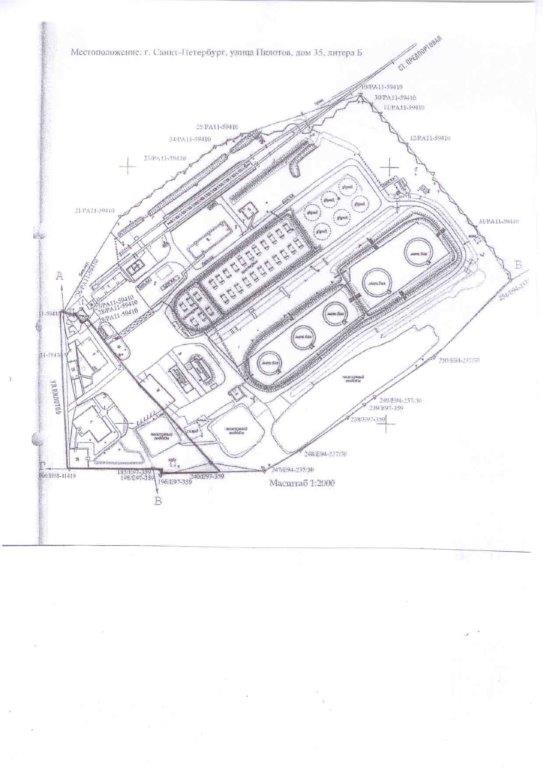 Рисунок 2. Схема уборки территории расходного склада ГСМ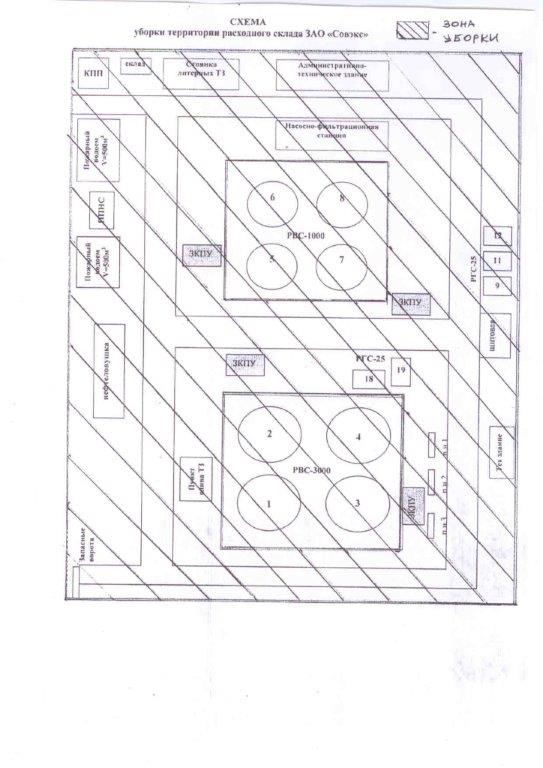 Приложение № 2							к договору № ПРОТОКОЛ соглашения договорной ценыг. Санкт-Петербург	                                                                                            «____» _____ 2019 г.          Акционерное общество «Совэкс» (АО «Совэкс»), именуемое в дальнейшем «Заказчик», в лице генерального директора Бахмета Андрея Анатольевича, действующего на основании Устава, с одной стороны, и         ___________________ (_____________), именуемое в дальнейшем «Исполнитель», в лице ___________________________, действующего на основании Устава, с другой стороны, пришли к соглашению об установлении стоимости Услуг по вышеуказанному договору в размере:__________ (_______________) рубля ___ копеек без учета НДС, кроме того НДС 20 % - _____ (___________) рублей ____ копеек, таким образом  стоимость Услуг с учетом НДС составит _____ (___________) рублей ____ копеек в месяц.Заказчик:                                                                            Исполнитель:Генеральный директор 				          АО «Совэкс»	                                                          ______________________/А.А. Бахмет/		          ___________________/_____________/«_____»_____________2019 г.	   «_____»_____________2019 г.МП	                                                                                  МППриложение № 3							к договору № Технологическая программа уборкиОбъект: АО « Совэкс»Во  время уборки  персонал Исполнителя устанавливают   знаки «Скользкий  пол»Программа поддерживающей уборки *(ежедневная)1. Входы в здания, тамбуры, коридоры2. офисы и места общего пользования3. Санузлы4. Раздевалки5. Лестницы6. Комната отдыха7. Технические помещения8. мастерскиеЛабораторияПрилегающая территорияРаботы, проводимые по мере необходимостиОперативное вмешательство и выполнение работ по уборке помещений в случае чрезвычайных обстоятельств: уборка, удаление воды и др., различных загрязнений при прорывах, срабатывании различных систем и других форс-мажорных обстоятельствах локального характера.______________________* - во время свободное от комплексной уборкиПрограмма комплексной уборки (ежедневная, еженедельная)Зона: Входы в здания, тамбуры, коридорыЗона: офисы и места общего пользованияЗона: Санитарные зоныЗона: РаздевалкиЛестницыКомната отдыхаТехнические помещениямастерскиеЛабораторияПриложение № 4						к договору № Соглашение в области промышленной безопасности, охраны труда, охраны окружающей среды, пожарной безопасности, гражданской обороны и чрезвычайной ситуации          Акционерное общество «Совэкс» (АО «Совэкс»), именуемое в дальнейшем «Заказчик», в лице генерального директора Бахмета Андрея Анатольевича, действующего на основании Устава, с одной стороны, и         _________________________ (_____________), именуемое в дальнейшем «Исполнитель», в лице ________________________, действующего на основании Устава, с другой стороны, вместе в дальнейшем именуемые Стороны, заключили настоящее Соглашение о нижеследующем:	 1. Предмет соглашения 1.1. В ходе выполнения работ по договору № (далее по тексту – Договор) Исполнитель обязуется:             1.2. Обеспечивать при выполнении работ соблюдение:норм действующего законодательства Российской Федерации  и локальных актов  Общества, в том числе нормы в области промышленной безопасности, охраны труда, здоровья, окружающей среды, пожарной безопасности, по предупреждению чрезвычайных ситуаций, технологической дисциплины и соответствие производственных процессов действующим нормам и правилам Российской Федерации;инструкции по безопасному производству работ на территории объектов,                                                                                                                                                                                                                                         структурных подразделений  Общества, выполняемых подрядными организациями;межотраслевых правил по охране труда при эксплуатации нефтебаз, складов ГСМ. требований к оборудованию, используемому  в ходе выполнения работ;требований ГОСТ, норм и технических условий.1.3. Направлять на объект, на котором будут выполняться работы по Договору, квалифицированных работников, обученных правилам безопасного ведения работ и имеющих все необходимые разрешения и допуски к производству работ.1.4. Незамедлительно информировать Заказчика обо всех инцидентах, авариях и несчастных случаях, организовывать их расследование в соответствии с требованиями государственных нормативно-технических и правовых актов, а также требованиями Заказчика. Расследование причин аварий, инцидентов и несчастных случаев осуществляется в порядке, предусмотренном действующим законодательством РФ и внутренними нормативными актами Заказчика, комиссией  с обязательным участием представителей Заказчика, Исполнителя и привлекаемых Исполнителем третьих лиц, а также представителей уполномоченных государственных органов в случаях предусмотренных действующим законодательством РФ. Отказ от участия в комиссии не допускается.1.5. Выполнять требования статьи 751 ГК РФ, осуществлять природоохранные мероприятия, безопасность строительных работ, обеспечить чистоту на строительной площадке и прилегающей территории в пределах выполняемых работ. Исполнитель несет установленную законом ответственность за нарушение законодательства в области промышленной безопасности, охраны труда, охраны окружающей среды, пожарной безопасности, опасных производственных объектов, оплачивает штрафы и возмещает материальный ущерб, причиненный противоправными действиями;1.6. Обеспечивать своевременное проведение инструктажей работников, привлекаемых к выполнению работ на объектах Заказчика и нести ответственность за соблюдение ими правил безопасного проведения работ;1.7. Обеспечивать работников, направляемых на объекты Заказчика, необходимыми сертифицированными средствами индивидуальной защиты, в случае, когда это требуется в соответствии с действующим законодательством;1.8. Не допускать к работе (отстранять от работы) персонал в состоянии алкогольного, наркотического или токсического опьянения.1.9. Обеспечивать соблюдение вышеуказанных требований в отношении работников субподрядчиков, в случае их привлечения по Договору.     1.10. В случае привлечения Исполнителем третьих лиц, Исполнитель обязан включить в заключаемые с ними договоры условия, предусмотренные настоящим Соглашением, и осуществлять контроль их исполнения. По требованию Заказчика Исполнитель обязан представить копии договоров, заключенных им с третьими лицами и, в случае наличия у Заказчика замечаний по тексту, обеспечить внесение в договор соответствующих изменений.2. Права сторон2.1. Исполнитель вправе:2.1.1. Привлекать для выполнения работ по Договору  третьих лиц (субподрядчиков) только после получения письменного согласования Заказчика.  Всю ответственность за действия третьих лиц (субподрядчиков) перед Заказчиком несет Исполнитель.2.2. Заказчик вправе:2.2.1. Контролировать выполнение Исполнителем нормативных требований по промышленной безопасности, охране труда, охране окружающей среды, пожарной безопасности.3. Ответственность сторон3.1.  Исполнитель несет ответственность за невыполнение его работниками требований по промышленной безопасности, охране труда, охране окружающей среды, пожарной безопасности в соответствии с действующим законодательством3.2. Несоблюдение Исполнителем и третьими лицами, привлекаемыми Исполнителем, требований настоящего Соглашения  является существенным нарушением условий Договора и дает Заказчику право требовать уплаты штрафа и расторжения Договора. Ответственность за нарушение, в том числе, размеры штрафов приведены в Табл.1. 3.2.1. Исполнитель обязуется произвести уплату штрафа в течение 15 рабочих дней с даты направления ему соответствующего акта и претензии. Стороны договорились считать данное условие существенным условием Договора. При одновременном отсутствии оплаты 100 % суммы штрафа и поступивших Заказчику возражений относительно поступившей претензии в указанный срок,  неуплата штрафа в указанный срок считается существенным нарушением Исполнителем условий Договора.3.3. Заказчик не несет ответственности за травмы, увечья или смерть любого работника Исполнителя или третьего лица, привлеченного Исполнителем, не по вине Заказчика, а также в случае нарушения ими правил промышленной безопасности, охраны труда, электробезопасности или промышленной санитарии.4. Штрафы4.1. Фиксация фактов нарушений, установленных настоящим пунктом, для целей применения штрафных санкций осуществляется в акте, составленном работниками службой внутреннего инспекционного контроля Заказчика. 4.2. Работник Исполнителя, виновный в нарушении (-ях), указанном (-ых) в настоящем приложении, должен быть ознакомлен с составленным актом под роспись. Акт подписывается работником службы внутреннего инспекционного контроля Заказчика, а также работником Исполнителя и/или представителем Исполнителя.  Общее количество лиц, подписывающих акт, должно быть не менее двух человек. В случае отказа работника Исполнителя от подписания акта, такой отказ фиксируется в акте и заверяется подписью свидетеля (-ей). Отказ работника Исполнителя от подписания акта не является препятствием для взыскания штрафа. Акт, оформленный в соответствии с настоящим пунктом, является достаточным основанием для предъявления претензии и взыскания штрафа. Признанием претензии является явно выраженное согласие Исполнителя, направленное в письменной форме, а также не ответ на претензию в течение 15 рабочих дней с момента ее получения.Табл.1	5. Прочие условия5.1.    Настоящее Соглашение является неотъемлемой частью Договора.	5.2.    Срок действия настоящего Соглашения ограничивается сроками действия Договора	5.3.  Любые поправки, изменения и дополнения к настоящему Соглашению имеют силу только в том случае, если они составлены в письменном виде и подписаны должным образом уполномоченными представителями каждой из Сторон.	5.4.  Настоящее Соглашение составлено в двух экземплярах, имеющих равную юридическую силу, по одному для каждой из Сторон.ПОДПИСИ СТОРОН:Заказчик:						     Исполнитель:Приложение № 5к договору № СОГЛАШЕНИЕОБ АНТИКОРРУПЦИОННЫХ ОБЯЗАТЕЛЬСТВАХг. Санкт-Петербург 					                                                 00.00.2019 года           Акционерное общество «Совэкс» (АО «Совэкс»), именуемое в дальнейшем «Заказчик», в лице генерального директора Бахмета Андрея Анатольевича, действующего на основании Устава, с одной стороны, и         _________________________ (______________), именуемое в дальнейшем «Исполнитель», в лице _______________, действующего на основании Устава, с другой стороны, в дальнейшем каждая по отдельности именуемая Сторона, а при совместном упоминании именуемые Стороны, заключили настоящее соглашение (далее – Соглашение) к договору №  от (далее – Договор) о нижеследующем:Статья 1Исполнитель гарантирует и заверяет Заказчика, что:Исполнитель, а также его аффилированные лица, бенефициары, работники, посредники и иные лица, действующие в интересах Исполнителя, его аффилированных лиц или бенефициаров (далее – Связанные лица), не совершали и не будут совершать следующие действия (далее – Запрещённые действия):передача, предложение или обещание передать денежные средства, материальные ценности, ценные бумаги, иное имущество или имущественные права,оказание, предложение или обещание оказать услуги;освобождение, предложение или обещание освободить от исполнения обязательства или обязанности;предоставление, предложение или обещание предоставить иные выгоды; прямо или косвенно, в отношении любых третьих лиц, включая, помимо прочего, любых работников Заказчика или аффилированных лиц Заказчика, для оказания влияния на действия или решения таких третьих лиц с целью определения условий, заключения, исполнения или прекращения Договора и любых связанных с ним обязательств Сторон, либо получения каких-либо неправомерных преимуществ, выгод или достижения иных неправомерных целей;Исполнитель и Связанные лица не совершали и не будут совершать в интересах Заказчика каких-либо действий, квалифицируемых применимым законодательством как дача или получение взятки, коммерческий подкуп, незаконное вознаграждение от имени юридического лица, а также иных действий в нарушение требований применимого законодательства и международных актов о противодействии коррупции;Исполнитель предоставил Заказчику всю полную и достоверную информацию о цепочке собственников Исполнителя, включая конечных бенефициаров, а также информацию об исполнительных органах Исполнителя.К Запрещённым действиям для целей настоящей статьи не относятся соответствующие применимому законодательству, обычаям делового оборота и нормам делового этикета действия (в т. ч. деловые подарки незначительной стоимости), которые не могут оказать влияния на решения работников Заказчика или его аффилированных лиц по определению условий, заключению, исполнению или прекращению Договора и любых связанных с ним обязательств.Статья 2В случае возникновения у Исполнителя оснований полагать, что произошло или может произойти нарушение каких-либо заверений и гарантий, предусмотренных ст. 1 выше («Антикоррупционные заверения»), Исполнитель обязуется незамедлительно уведомить об этом Заказчика в письменной форме. В таком уведомлении Исполнитель обязан сослаться на факты или предоставить материалы, достоверно подтверждающие или дающие основание полагать, что произошло или может произойти нарушение каких-либо Антикоррупционных гарантий и заверений.После получения такого письменного уведомления Заказчик вправе приостановить исполнение обязательств по Договору до получения соответствующего подтверждения об отсутствии факта нарушения Антикоррупционных заверений.Статья 3Заказчик вправе запрашивать и получать любые документы, связанные с исполнением Исполнителем Договора, для проверки соблюдения Исполнителем Антикоррупционных заверений. Статья 4В случае нарушения Исполнителем предусмотренных Соглашением антикоррупционных обязательств, гарантий и заверений Заказчик вправе в одностороннем порядке отказаться от исполнения Договора и любых связанных с ним обязательств, а также потребовать уплаты штрафной неустойки в размере 100 000 (Сто тысяч) рублей, а также возмещения убытков и ущерба, понесённого Заказчиком и его аффилированными лицами, а также их работниками в результате такого нарушения.Статья 5Соглашение является неотъемлемой частью Договора.Заказчик: АО «Совэкс»    Адрес: 196210, г. Санкт-Петербург, ул. Пилотов, д. 35ИНН 7813031424 КПП 168150001ОГРН 1027804877594р/с 40702810000050556868Ф-л Северо-Западный ПАО Банк «ФК Открытие» к/с 30101810540300000795 БИК 044030795Тел./факс (812) 677-41-81, факс 677-41-91e-mail: tzksovex@sovex.ru, www.sovex.ruИсполнитель: «Утверждено»:                                                                               Генеральный директорАО «Совэкс»____________________/А.А. Бахмет/«_____»_____________2019 г.МП«Согласовано»:              ___________________/______/ «______»_____________2019 г.  МП№п/пПеречень основных данных и требованийХарактеристика данных, требования1ЗаказчикАО «Совэкс», г. Санкт-Петербург, ул. Пилотов, д. 35.2Место предоставляемой услугиОбъекты АО «Совэкс» (базовый и расходный склад):1. г. Санкт-Петербург, ул. Пилотов, д. 35;2. г. Санкт-Петербург, Пулковское шоссе, д. 41.3Предоставляемая услугаКлининговые услуги по уборке территорий и внутренних помещений на объектах АО «Совэкс».4ОсновныетребованияНа объекте базового склада АО «Совэкс» (ул. Пилотов, д. 35) необходимо производить следующие виды клининговых услуг:1. Уборка территории площадью 1100 м2;2. Уборка внутренних помещений площадью 920 м2, в т.ч.:- административное здание склада ГСМ площадью 272 м2;- подсобное здание ГСМ литера «З» площадью 261 м2;- здание производственного блока ГСМ литера «Д» площадью 213 м2;- здание проходной ГСМ литера «В» площадью 91 м2;- операторная площадью 83 м2.На объекте расходного склада АО «Совэкс» (Пулковское шоссе, д. 41) необходимо производить следующие виды клининговых услуг:1. Уборка территории площадью 2400 м2;2. Уборка внутренних помещений площадью 861 м2, в т.ч.:- производственное здание ЦЗС литера «АБ» площадью 820 м2;- здание КПП площадью 26 м2;- домик техников ЦЗС литера «ЖБ» площадью 15 м2.5Дополнительные требованияГрафик уборки территорий и внутренних помещений: 1. На объекте базового склада АО «Совэкс» (ул. Пилотов, д. 35):а) уборка территории:- ежедневно (кроме выходных и праздничных дней) с 08:00 до 17:00 часов;б) уборка внутренних помещений:- ежедневно (кроме выходных и праздничных дней) с 08:00 до 20:00 часов.2. На объекте расходного склада АО «Совэкс» (Пулковское шоссе, д. 41):а) уборка территории:- ежедневно (кроме выходных и праздничных дней) с 08:00 до 17:00 часов;б) уборка внутренних помещений:– ежедневно (включая выходные и праздничные дни) с 08:00 до 20:00 часов.6Требования к сотрудникамПодбор и привлечение персонала к трудовой деятельности должен производиться при строгом соблюдении требований, установленных действующим законодательством Российской Федерации. Сотрудники, не являющиеся резидентами Российской Федерации, должны иметь документы удостоверяющие личность (паспорт) и разрешение на работу в г. Санкт-Петербурге, свободно владеть русским языком.Сотрудники клининговой компании должны:- быть квалифицированными, добросовестными и годными по состоянию здоровья к данному роду деятельности;- иметь опрятный внешний вид и специальную униформу (рабочую одежду);- быть аккуратными и бережливо относиться к имуществу АО «Совэкс»;- иметь пропуск на территорию аэропорта «Пулково», оформленный в бюро пропусков ООО «Воздушные Ворота Северной Столицы» за счет клининговой компании.7Требования к документацииКлининговая компания в соответствии с действующим законодательством должна иметь весь перечень разрешительных документов, необходимых для оказания услуг на территории Российской Федерации.Обязательным приложением к договору на оказание услуг является технологическая программа уборки по помещениям с видами работ и их периодичностью.10Особые условияНа момент подписания договора рабочий персонал, привлекаемый для оказания услуг по адресу: г. Санкт-Петербург, Пулковское шоссе, д. 41, должен иметь на руках постоянный пропуск, оформленный в бюро пропусков ООО «Воздушные Ворота Северной Столицы».Обязательное условие – наличие постоянных пропусков на резервных сотрудников на случай отсутствия основных (отпуск, болезнь и т.д.) из расчета:Один пропуск на дворника;Один пропуск на оператора по уборке помещений.Инвентарь, расходные материалы и оборудование, необходимые для оказания услуг, приобретаются за счёт клининговой компании и их стоимость входит в стоимость услуг.Клининговая компания обеспечивает за свой счет проведение предварительного и периодического медицинских осмотров всему персоналу, выполняющему работы на объектах АО «Совэкс», в медицинских учреждениях, рекомендованных Заказчиком, с обязательным предоставлением подтверждающих документов.№ДолжностьВремя работыКол-во чел. в смену1ДворникЕжедневно, по рабочим дням 08.00 -17.001№ДолжностьВремя работыКол-во чел. в смену1ДворникЕжедневно, по рабочим дням 08.00 -17.001№ДолжностьВремя работыКол-во чел. в смену1Оператор  по уборкеЕжедневно (включая выходные и праздничные дни)08.00-20.001№ДолжностьВремя работыКол-во чел. в смену1Оператор  по уборкеЕжедневно, по рабочим дням 08.00 - 20.001 Объект уборкиОперацияМусорные корзиныВынос мусора, смена пакетов (по мере их заполнения)ДвериУдаление локальных пятенРадиаторы, трубыВлажная уборка с применением моющих ср-в (если позволяет характер покрытия)Твердый пол на входных группах, грязесборные ковры и устройстваВлажная (если позволяет характер покрытия) или сухая уборка с применением пылесоса, удаление локальных загрязненийОбъект уборкиОперацияЕмкости для мусораВынос мусора из здания в специально отведенные места, протирка, смена пакетов по мере их заполненияДвери, зеркалаУдаление локальных пятенЛестницы (ступени и лестничные площадки)Влажная (если позволяет характер покрытия) или сухая уборка, удаление локальных загрязненийШкафыВлажная (если позволяет характер покрытия) или сухая уборка, удаление локальных загрязненийРадиаторы, трубы Влажная уборка с применением моющих ср-в (если позволяет характер покрытия)ПодоконникиВлажная уборкаТвердый пол  и грязесборные коврыВлажная (если позволяет характер покрытия) или сухая уборка с применением пылесоса, удаление локальных загрязненийОбъект уборкиОперацияНапольное покрытиеВлажная уборка (если позволяет характер покрытия)ПлинтусыУдаление пылиПерегородки и двери туалетных кабинок Удаление пыли, пятен, следов пальцевКафельные стеныУдаление локальных пятенЗеркала и стеклянные поверх-тиВлажная уборка (если позволяет характер покрытия)Раздатчики потребляемых материаловУдаление пыли, при необходимости влажная уборка Внутренняя и внешняя поверхность раковин, унитазовВлажная уборка, удаление водного и известкового камнейРадиаторы, трубыВлажная уборка с применением моющих ср-в (если позволяет характер покрытия)Стоки раковинУдаление пятен, волос и др. мусораТвердый пол  Влажная (если позволяет характер покрытия) или сухая уборка, удаление локальных загрязненийОбъект уборкиОперацияЕмкости для мусораСмена пакетов по мере их заполненияТвердый полВлажная уборка (если позволяет характер), удаление локальных загрязненийСтеныУдаление локальных пятенДвери, зеркалаУдаление локальных пятенСтолыВлажная (если позволяет характер покрытия) или сухая уборка, удаление локальных загрязненийРадиаторы, трубыВлажная уборка с применением моющих ср-в (если позволяет характер покрытия)ШкафчикиВлажная (если позволяет характер покрытия) или сухая уборка, удаление локальных загрязненийПодоконникиВлажная уборкаТвердый пол  Влажная (если позволяет характер покрытия) или сухая уборка, удаление локальных загрязненийОбъект уборкиОперацияЛестничные площадки (полы, плинтусы)Влажная уборка (если позволяет характер покрытия)Гориз-ные поверхности лестничных ступенекВлажная уборка (если позволяет характер покрытия)Вертикальные поверхности лестничных ступенекВлажная уборка (если позволяет характер покрытия)Горизонтальные перила лестниц Удаление пыли, пятен, следов пальцевПерила (вертикальные поверхности)Удаление пыли, пятен, следов пальцевВыключатели, розеткиУдаление пыли, пятен, следов пальцевДверные блоки Удаление пыли, пятен, следов пальцевДверные ручкиУдаление пыли, пятен, следов пальцев, Стены, колонны Удаление локальных пятен (если позволяет характер покрытия)ОкнаВлажная уборка с применением моющих ср-в  Мусорные корзиныВынос мусора, замена пакетов (по мере заполнения)Объект уборкиОперацияПолы с твердым покрытием и грязесборные коврыВлажная уборка с применением моющих ср-в (если позволяет характер покрытия) и пылесосаПоверхности шкафов, полок, тумбочек, подоконники, короба для проводов Удаление пыли, пятен, следов пальцевБытовые приборы (кулер, холодильник, СВ-печь, телевизор) Удаление текущих загрязненийГоризонтальные поверхности столов Удаление пыли, пятен, следов пальцевПодлокотники стульев, креселУдаление пыли, пятен, следов пальцевОбивка стульев, креселСухая уборка ручным способомВыключатели, розетки Удаление пыли, пятен, следов пальцевМусорные корзиныОпустошить, заменить пакетыДверные петли, дверные рамыВлажная уборка с применением моющих ср-в (если позволяет характер покрытия)ПлинтусыУдаление пыли, грязиБоковые поверхности столовУдаление пыли, пятенПоверхности шкафов, полок и др. Удаление пыли, пятенСтены Влажная уборка локальных загрязнений (если позволяет характер покрытия)Настенные светильники Удаление пылиЗеркалаВлажная уборка (если позволяет характер покрытия)Радиаторы, трубыВлажная уборка с применением моющих ср-в (если позволяет характер покрытия)Мусорные корзиныВлажная уборка Объект уборкиОперацияЕмкости для мусораСмена пакетов по мере их заполненияТвердый полВлажная уборка (если позволяет характер), удаление локальных загрязненийСтеныВлажная уборка (если позволяет характер), удаление локальных загрязненийДвериУдаление локальных пятенПоверхность  подоконниковУдаление пыли, пятен, следов пальцевРадиаторы, трубыВлажная уборка с применением моющих ср-в (если позволяет характер покрытия)Объект уборкиОперацияЕмкости для мусораСмена пакетов по мере их заполненияТвердый полВлажная уборка (если позволяет характер), удаление локальных загрязненийСтеныВлажная уборка (если позволяет характер), удаление локальных загрязненийДвериУдаление локальных пятенВестракиУдаление пыли, пятен, следов пальцевСтулья, креслаУдаление пыли, пятен, следов пальцевРадиаторы, трубы Влажная уборка с применением моющих ср-в (если позволяет характер покрытия)ОкнаВлажная уборка с применением моющих ср-в  Внутренняя и внешняя поверхность раковинВлажная уборка, удаление водного и известкового камнейОбъект уборкиОперацияЕмкости для мусораСмена пакетов по мере их заполненияТвердый полВлажная уборка (если позволяет характер), удаление локальных загрязненийСтеныВлажная уборка (если позволяет характер), удаление локальных загрязненийДвериУдаление локальных пятенВестракиУдаление пыли, пятен, следов пальцевСтулья, кресла,столыУдаление пыли, пятен, следов пальцевРадиаторы, трубы Влажная уборка с применением моющих ср-в (если позволяет характер покрытия)ОкнаВлажная уборка с применением моющих ср-в  ШкафыВлажная (если позволяет характер покрытия) или сухая уборка, удаление локальных загрязненийВыключателиУдаление пыли, пятен, следов пальцевПОДДЕРЖИВАЮЩАЯ УБОРКА (ежедневно)ПОДДЕРЖИВАЮЩАЯ УБОРКА (ежедневно)ПОДДЕРЖИВАЮЩАЯ УБОРКА (ежедневно)Объект уборкиОперацияПериодичностьАсфальтовые покрытияУдаление мусора (бумажный мусор, жевательная резинка, листья, пакеты, пластиковые отходы)Ежедневно, по  мере необходимостиВходная группа со стороны улицы (в том числе служебных входов)Удаление мусора (бумажный мусор, жевательная резинка, листья, пакеты, пластиковые отходы)Ежедневно, по  мере необходимостиХоз. площадки в местах установки контейнеров для сбора мусораУдаление мусора (бумажный мусор, листья, пакеты, пластиковые отходы)Ежедневно, по  мере необходимостиАвтостоянка, подъездная дорогаУдаление мусора (бумажный мусор, листья, пакеты, пластиковые отходы)Ежедневно, по  мере необходимостиЛандшафтУдаление мусора (бумажный мусор, листья, пакеты, пластиковые отходы), стрижка газона (по мере необходимости)Ежедневно, по  мере необходимостиМусорные корзиныОпустошение (по мере необходимости)Ежедневно, по  мере необходимостиКОМПЛЕКСНАЯ УБОРКАКОМПЛЕКСНАЯ УБОРКАКОМПЛЕКСНАЯ УБОРКАКОМПЛЕКСНАЯ УБОРКАОбъект уборкиОперацияОперацияПериодичностьНасаждения Стрижка, полив Стрижка, поливЕжедневно, по  мере необходимостиГазоныСтрижка, полив Стрижка, полив Ежедневно, по  мере необходимостиКрыльцо Уборка от грязи Уборка от грязиЕжедневно, по  мере необходимостиУрны, пепельницыОпустошение, замена пакетов, влажная уборка (при необходимости)Опустошение, замена пакетов, влажная уборка (при необходимости)Ежедневно, по  мере необходимостиГрязеулавливающие зоныУборка от грязиУборка от грязиЕжедневно, по  мере необходимостиПандус, его загражденияВлажная уборкаВлажная уборкаЕжедневно, по  мере необходимостиАсфальтовые покрытияУдаление мусораУдаление мусораЕжедневно, по  мере необходимостиХоз. площадки в местах установки контейнеров для сбора мусораУдаление мусораУдаление мусораЕжедневно, по  мере необходимостиАвтостоянка, подъездная дорогаУдаление мусора, листьевУдаление мусора, листьевЕжедневно, по  мере необходимостиТротуарыПолив водой при необходимости, удаление мусора, листьевПолив водой при необходимости, удаление мусора, листьевЕжедневно, по  мере необходимостиОбочины дорогУдаление пескаУдаление пескаЕжедневно, по  мере необходимостиУрныВынос мусора, замена пакетов, влажная уборка (при необх-ти)Вынос мусора, замена пакетов, влажная уборка (при необх-ти)Ежедневно, по  мере необходимостиФонари, флагштокиУдаление грязиУдаление грязиЕжедневно, по  мере необходимостиСкамейкиУдаление пыли, влажная протиркаУдаление пыли, влажная протиркаЕжедневно, по  мере необходимостиШлагбаум, воротаУборка от грязи, пылиУборка от грязи, пылиЕжедневно, по  мере необходимостиПо мере необходимости: Протирка ограждений и выездных ворот, козырьков и навесов. Чистка сливных и канализационных решеток, труб и желобов. Мойка внешних поверхностей офиса, протирка отливов.По мере необходимости: Протирка ограждений и выездных ворот, козырьков и навесов. Чистка сливных и канализационных решеток, труб и желобов. Мойка внешних поверхностей офиса, протирка отливов.По мере необходимости: Протирка ограждений и выездных ворот, козырьков и навесов. Чистка сливных и канализационных решеток, труб и желобов. Мойка внешних поверхностей офиса, протирка отливов.По мере необходимости: Протирка ограждений и выездных ворот, козырьков и навесов. Чистка сливных и канализационных решеток, труб и желобов. Мойка внешних поверхностей офиса, протирка отливов.                                        ЗИМНИЙ ПЕРИОД (C 16/10 ПО 14/04)                                        ЗИМНИЙ ПЕРИОД (C 16/10 ПО 14/04)Объект уборкиОперацияОперацияПериодичностьФасад зданияУдаление грязиУдаление грязиЕжедневно, по  мере необходимостиКарнизы (1 этаж)Сколка сосулек (при необходимости), удаление снегаСколка сосулек (при необходимости), удаление снегаЕжедневно, по  мере необходимостиКрыльцо, тамбур Очистка от снега, наледи, чистка грязесборных покрытий и устройств Очистка от снега, наледи, чистка грязесборных покрытий и устройствЕжедневно, по  мере необходимостиУрны, пепельницыВынос мусора, замена пакетов (при необх-ти)Вынос мусора, замена пакетов (при необх-ти)Ежедневно, по  мере необходимостиЛестничная площадка, ступениОчистка от снега и льда (при наличии)Очистка от снега и льда (при наличии)Ежедневно, по  мере необходимостиПандус, его загражденияОчистка от снега и льда (при наличии)Очистка от снега и льда (при наличии)Ежедневно, по  мере необходимостиАсфальтовые покрытияОчистка от снега и льда (при наличии)Очистка от снега и льда (при наличии)Ежедневно, по  мере необходимостиАвтостоянка, тротуары, подъездная дорога, проходыМеханизированная уборка снега (если позволяет характер покрытия), сколка льда, посыпка антискользящими средствами (при наличии наледи), складирование снега для последующего вывоза в места, предназначенные для этого; погрузка снега, удаление крупного мусора.  Ежедневно  – чистка от снега, наледи и обработка проходных зон антискользящими средствами.Механизированная уборка снега (если позволяет характер покрытия), сколка льда, посыпка антискользящими средствами (при наличии наледи), складирование снега для последующего вывоза в места, предназначенные для этого; погрузка снега, удаление крупного мусора.  Ежедневно  – чистка от снега, наледи и обработка проходных зон антискользящими средствами.Ежедневно, по  мере необходимостиХоз. площадки в местах установки контейнеров для сбора мусораВынос мусораВынос мусораЕжедневно, по  мере необходимостиУрныВынос мусора, замена пакетов (при необх-ти)Вынос мусора, замена пакетов (при необх-ти)Ежедневно, по  мере необходимостиФонари, флагштокУдаление грязи, снегаУдаление грязи, снегаЕжедневно, по  мере необходимостиСкамейкиСколка наледи (если позволяет характер покрытия), удаление снегаСколка наледи (если позволяет характер покрытия), удаление снегаЕжедневно, по  мере необходимостиШлагбаум, воротаОчистить от снегаОчистить от снегаЕжедневно, по  мере необходимостиОбъект уборкиОперацияПериодичностьМусорные корзиныОпустошить, заменить пакетыежедневноСтеклянные поверхности (на входе в помещение)Удаление пыли, пятен, следов пальцевежедневноГоризонтальные поверхности столов Удаление пыли, пятен, следов пальцевежедневноДвери, зеркалаУдаление пыли, пятен, следов от пальцев ежедневноДверные блоки (в том числе стеклянные)Удаление пыли, пятен, следов пальцевежедневноВыключатели, розеткиУдаление пыли, пятен, следов пальцевежедневноПлинтусы напольныеУдаление пыли, грязи1 раз в неделюСтены Влажная уборка локальных загрязнений (если позволяет характер покрытия)1 раз в неделюСтеныВлажная уборка локальных загрязнений (если позволяет характер покрытия) 1 раз в неделюНастенные светильникиУдаление пыли1 раз в неделюРадиаторы, трубыВлажная уборка с применением моющих ср-в (если позволяет характер покрытия)1 раз в неделюОбъект уборкиОперацияПериодичностьМусорные корзиныОпустошить, заменить пакетыежедневноГоризонтальные поверхности столов Удаление пыли, пятен, следов пальцевежедневноДверной блокУдаление пыли, пятен, следов пальцевежедневноВыключатели, розетки Удаление пыли, пятен, следов пальцевежедневноДверные ручкиУдаление пыли, пятен, следов пальцевежедневноПолы с твердым покрытиемВлажная уборка с применением моющих ср-в (если позволяет характер покрытия)ежедневноСтены Влажная уборка локальных загрязнений (если позволяет характер покрытия)1 раз в неделюМусорные корзиныВлажная уборка внешних сторон (внутренних сторон при необходимости) 1 раз в неделюПодоконникиУдаление пыли, пятен1 раз в неделюТруднодоступные места (за мебелью, под тумбочками, оборудованием и т.д.)Удаление пыли, грязи1 раз в неделюСтены Влажная уборка локальных загрязнений (если позволяет характер покрытия)1 раз в неделюНастенные светильники Удаление пыли1 раз в неделюДверные петли, дверные рамыВлажная уборка с применением моющих ср-в (если позволяет характер покрытия)1 раза в неделюПлинтусы напольныеУдаление пыли, грязи2 раза в неделюОкна Влажная уборка с применением моющих ср-в  по  мере необходимостиШкафчикиВлажная (если позволяет характер покрытия) или сухая уборка, удаление локальных загрязнений1 раз в неделюПодоконникиВлажная уборка1 раза в неделюОбъект уборкиОперацияПериодичностьМусорные ведра и гигиенические емкостиОпустошить, вымытьежедневноДержатель для бумагиВлажная уборка, установка туалетной бумагиежедневноРаздатчики потребляемых материаловТщательно вымыть, протереть насухо, заправить ежедневноПолочки и зеркало в умывальной комнатеВлажная уборка с применением моющих средствежедневноСтоки раковинУдаление пятен, волос и др. мусораежедневноВнутренняя поверхность раковинВлажная уборка, удаление водного и известкового камнейежедневноВнешняя поверхность раковинВлажная уборка, удаление водного и известкового камнейежедневноКрышки унитазов (включая шарниры)Влажная уборка с применением моющих средствежедневноВнутренняя поверхность писсуаров и унитазовВлажная уборка, удаление ржавчины, мочевого, водного и известкового камней.ежедневноВнешняя поверхность писсуаров и унитазовВлажная уборка с применением моющих средствежедневноКраныУдаление известкового налетаежедневноДверной блокУдаление пыли, пятен, следов пальцевежедневноВыключатели, розеткиУдаление пыли, пятен, следов пальцевежедневноДверные ручкиУдаление пыли, пятен, следов пальцевежедневноУглы Влажная уборка с применением моющих средств (если позволяет характер покрытия)ежедневноПерегородки и двери туалетных кабинок Влажная уборка с применением спец. ср-в (если позволяет характер покрытия)1 раз в неделюСтыки плитки (полы)Влажная уборка с применением моющих средств (если позволяет характер покрытия)1 раз в неделюПодоконники Удаление пыли, пятен2 раза в неделюКафельные стены Удаление пятен, грязи2 раза в неделюДверные петли, дверные рамыВлажная уборка с применением моющих ср-в (если позволяет характер покрытия)2 раза в неделюПлинтусы напольныеУдаление пыли, пятен2 раза в неделюКафельные стеныВлажная уборка (если позволяет характер покрытия)1 раз в месяцПодоконникиВлажная уборка1 раза в неделюПлафоны (демонтация силами заказчика)Влажная уборка2 раза в годОбъект уборкиОбъект уборкиОперацияПериодичностьМусорные ведраМусорные ведраОпустошить, заменить пакетыежедневноГоризонтальные поверхности столов Горизонтальные поверхности столов Удаление пыли, пятен, следов пальцевежедневноПодлокотники стульев, креселПодлокотники стульев, креселУдаление пыли, пятен, следов пальцев.ежедневноСтеныСтеныУдаление пыли, пятен, следов пальцев.ежедневноДверной блокДверной блокУдаление пыли, пятен, следов пальцевежедневноВыключатели, розеткиВыключатели, розеткиУдаление пыли, пятенежедневноДверные ручкиДверные ручкиУдаление пыли, пятен, следов пальцевежедневноПолы с твердым покрытием, раковинаПолы с твердым покрытием, раковинаВлажная уборка с применением моющих средств (если позволяет характер покрытия)ежедневноДверные петли, дверные рамыДверные петли, дверные рамыВлажная уборка с применением моющих ср-в (если позволяет характер покрытия)2 раза в неделюПлинтусы напольныеПлинтусы напольныеУдалить пыль, грязь, протереть насухо1 раз в неделюШкафчикиШкафчикиВлажная (если позволяет характер покрытия) или сухая уборка, удаление локальных загрязнений1 раз в неделюПодоконникиПодоконникиВлажная уборка1 раза в неделюПлафоны (демонтация силами заказчика)Плафоны (демонтация силами заказчика)Влажная уборка2 раза в годОкнаВлажная уборка с применением моющих ср-в.  Влажная уборка с применением моющих ср-в.  по  мере необходимостиОбъект уборкиОперацияПериодичностьЛестничные площадки (полы, плинтусы)Влажная уборка (если позволяет характер покрытия)ежедневноГориз-ные поверхности лестничных ступенекВлажная уборка (если позволяет характер покрытия)ежедневноВертикальные поверхности лестничных ступенекВлажная уборка (если позволяет характер покрытия)ежедневноГоризонтальные перила лестниц Удаление пыли, пятен, следов пальцевежедневноПерила (вертикальные поверхности)Удаление пыли, пятен, следов пальцев1 раз в неделюВыключатели, розеткиУдаление пыли, пятен, следов пальцев1 раз в неделюДверные блоки Удаление пыли, пятен, следов пальцевежедневноДверные ручкиУдаление пыли, пятен, следов пальцев, ежедневноСтены, колонны Удаление локальных пятен (если позволяет характер покрытия)1 раз в неделюОкнаВлажная уборка с применением моющих ср-в  по  мере необходимостиМусорные корзиныВынос мусора, замена пакетов (по мере заполнения)ежедневноОбъект уборкиОбъект уборкиОперацияПериодичностьПолы с твердым покрытиемПолы с твердым покрытиемВлажная уборка с применением моющих ср-в (если позволяет характер покрытия)ежедневноПоверхности шкафов, полок, тумбочек, подоконники, короба для проводов Поверхности шкафов, полок, тумбочек, подоконники, короба для проводов Удаление пыли, пятен, следов пальцевежедневноБытовые приборы (кулер, холодильник, СВ-печь, телевизор) Бытовые приборы (кулер, холодильник, СВ-печь, телевизор) Удаление текущих загрязненийежедневноГоризонтальные поверхности столов Горизонтальные поверхности столов Удаление пыли, пятен, следов пальцевежедневноПодлокотники стульев, креселПодлокотники стульев, креселУдаление пыли, пятен, следов пальцев1 раз в неделюОбивка стульев, креселОбивка стульев, креселСухая уборка ручным способом1 раз в неделюВыключатели, розетки Выключатели, розетки Удаление пыли, пятен, следов пальцевежедневноМусорные корзиныМусорные корзиныОпустошить, заменить пакетыежедневноДверные петли, дверные рамыДверные петли, дверные рамыВлажная уборка с применением моющих ср-в (если позволяет характер покрытия)1 раз в неделюПлинтусыПлинтусыУдаление пыли, грязи1 раз в неделюБоковые поверхности столовБоковые поверхности столовУдаление пыли, пятен1 раз в неделюПоверхности шкафов, полок и др. Поверхности шкафов, полок и др. Удаление пыли, пятен1 раз в неделюСтены Стены Влажная уборка локальных загрязнений (если позволяет характер покрытия)1 раз в неделюНастенные светильники Настенные светильники Удаление пыли1 раз в неделюЗеркалаЗеркалаВлажная уборка (если позволяет характер покрытия)ежедневноРадиаторы, трубыРадиаторы, трубыВлажная уборка с применением моющих ср-в (если позволяет характер покрытия)1 раз в неделюМусорные корзиныМусорные корзиныВлажная уборка ежедневноОкнаВлажная уборка с применением моющих ср-в  Влажная уборка с применением моющих ср-в  по  мере необходимостиОбъектОперацияПериодичностьЕмкости для мусораСмена пакетов по мере их заполненияежедневноТвердый полВлажная уборка (если позволяет характер), удаление локальных загрязненийежедневноСтеныВлажная уборка (если позволяет характер), удаление локальных загрязненийежедневноДвериУдаление локальных пятенежедневноПоверхность  подоконниковУдаление пыли, пятен, следов пальцевежедневноРадиаторы, трубыВлажная уборка с применением моющих ср-ва (если позволяет характер покрытия)1 раз в неделюОбъектОперацияПериодичностьЕмкости для мусораСмена пакетов по мере их заполненияежедневноТвердый полВлажная уборка (если позволяет характер), удаление локальных загрязненийежедневноСтеныВлажная уборка (если позволяет характер), удаление локальных загрязненийежедневноДвериУдаление локальных пятенежедневноВестракиУдаление пыли, пятен, следов пальцевежедневноСтулья, креслаУдаление пыли, пятен, следов пальцев1 раз в неделюРадиаторы, трубыВлажная уборка с применением моющих ср-в (если позволяет характер покрытия)ежедневноОкнаВлажная уборка с применением моющих ср-в.по  мере необходимостиВнутренняя и внешняя поверхность раковинВлажная уборка, удаление водного и известкового камнейежедневноОбъектОперацияПериодичностьЕмкости для мусораСмена пакетов по мере их заполненияежедневноТвердый полВлажная уборка (если позволяет характер), удаление локальных загрязненийежедневноСтеныВлажная уборка (если позволяет характер), удаление локальных загрязненийежедневноДвериУдаление локальных пятенежедневноВерстакиУдаление пыли, пятен, следов пальцевежедневноСтулья, кресла, столыУдаление пыли, пятен, следов пальцев1 раз в неделюРадиаторы, трубы Влажная уборка с применением моющих ср-в (если позволяет характер покрытия)ежедневноОкнаВлажная уборка с применением моющих ср-в  по  мере необходимостиШкафыВлажная (если позволяет характер покрытия) или сухая уборка, удаление локальных загрязненийежедневноВыключателиУдаление пыли, пятен, следов пальцевежедневно  Заказчик:  Генеральный директор   АО «Совэкс» _______________________/А.А. Бахмет/ «_____»____________2019 г.  МП   Исполнитель:   ____________________/____________/   «______»_____________2019 г.   МПНаименование события/нарушенияРазмер штрафа за каждый выявленный факт (руб.)1. Несоблюдение Исполнителем экологических и санитарно-эпидемиологических требований при сборе, складировании, сжигании,  обезвреживании, транспортировке, захоронении вне мест, согласованных с Заказчиком, промышленных и бытовых отходов. За каждый выявленный факт – штраф 100 000 руб. и приостановление деятельности до наведения порядка2. Самовольное снятие или перемещение плодородного слоя почвы Исполнителем, а также порча земель на земельных участках  Заказчика.За каждый выявленный факт – штраф 50 000 руб. + компенсация, равная стоимости рекультивации данного участка земли.3. Самовольное занятие Исполнителем земельного участка в границах землеотвода Заказчика.За каждый выявленный факт – возмещение убытков + штраф 100 000 руб.4. Не согласованное в письменной форме с Заказчиком подключение Исполнителя к сетям энергоснабжения Заказчика.За каждый выявленный факт – штраф 100 000 руб.5. Проведение Исполнителем работ повышенной опасности без оформления наряда-допуска.Выполнение работниками Исполнителя работ без соответствующего обучения и аттестации.Нарушение Исполнителем порядка прохождения инструктажей, а равно допуск к работе необученного, не аттестованного персонала Исполнителя, отсутствие документального подтверждения ознакомления персонала Исполнителя с инструкциями, содержащими требования охраны труда и пожарной безопасности. За каждый выявленный факт – штраф 100 000 руб.6. Нарушение Исполнителем требований по организации безопасного проведения работ повышенной опасности (в том числе огневых и газоопасных).За каждый выявленный факт – штраф 50 000 руб.7. Проведение Исполнителем работ повышенной опасности с нарушениями  мер безопасности, указанных в наряде-допуске (работа  без защитных средств,  работа без противогаза в условиях наличия газа и т.д.).За каждый выявленный факт – штраф 50 000 руб8. Нарушение Исполнителем норм и правил охраны труда, промышленной, пожарной и экологической безопасности, приведшее к инциденту на опасном производственном объекте Заказчика (пожару, аварии, несчастному случаю и т.д.) и подтвержденное в установленном порядке актом расследования инцидента.За каждый выявленный факт – возмещение убытков + штраф 500 000 руб.9. Неуведомление Исполнителем в течение 2-х часов Заказчика об инцидентах, несчастных случаях, авариях происшедших в процессе работы.За каждый выявленный факт – штраф 50 000 руб.10. Не обеспечение Исполнителем, в нарушение законодательства РФ и подзаконных, рабочих мест своих работников:       -  первичными средствами пожаротушения;средствами коллективной защиты;медицинскими аптечками;заземляющими устройствами;электроосвещением во взрывобезопасном исполнении;      -  предупредительными знаками (плакатами, аншлагами и др.).За каждый выявленный факт – штраф 50 000 руб.11. Привлечение Исполнителем к работе субподрядчиков без письменного согласования с Заказчиком.За каждый выявленный факт – штраф 50 000 руб.12. Не обеспечение Исполнителем своих работников спецодеждой и средствами индивидуальной защиты, а так же нарушение правил пользования спецодеждой и средствами индивидуальной защиты.За каждый выявленный факт – штраф 50 000 руб.13. Нарушение  Исполнителем установленных действующих законодательством РФ и подзаконными актами схем расстановки агрегатов и спецтранспорта, оборудования, приспособлений и другой техники.За каждый выявленный факт – штраф 40 000 руб.14. Загромождение Исполнителем оборудованием и материалами подъездов к объектам, средствам пожаротушения и пожарным гидрантам. Загромождение территорий Общества и владельца объекта  отходами производства и потребления.За каждый выявленный факт – возмещение убытков + штраф 30 000 руб.15. Невыполнение Исполнителем во время выполнения работ (оказания услуг) обязанности по  содержанию за свой счет и  уборке рабочей площадки и прилегающей непосредственно к ней территории на Объекте Заказчика, а равно невыполнение Подрядчиком обязанности  по очистке рабочей площадки от промышленных и бытовых отходов по истечению 7 дней после выполнения работ (оказания услуг).За каждый выявленный факт неустойка – 30 000 рублей за каждый день16. Нарушение Исполнителем согласованного с Заказчиком маршрута движения транспорта, нарушение скоростного режима движения транспортных средств, нарушение правил дорожного движения, эксплуатация автотранспорта, имеющего технические неисправности,  на территории Заказчика.За каждый выявленный факт – штраф 15 000 руб.17. Появление работников Исполнителя (или привлеченного им субподрядчика) на территории объектов Заказчика в состоянии алкогольного, наркотического, психотропного или токсического опьянения, а равно пронос, провоз (попытка провоза, проноса), владение, хранение, распространение работниками Исполнителя алкоголя, наркотических, токсических, психотропных веществ на Объектах Заказчика.За каждый выявленный факт – штраф 200 000 руб.18. Пронос, провоз (попытки провоза, проноса) работниками Исполнителя на территорию Объекта Заказчика, владение, хранение, распространение, транспортировка на территории Объекта Заказчика:- взрывчатых веществ и взрывных устройств, радиоактивных, легковоспламеняющихся, отравляющих, ядовитых, сильнодействующих химически активных веществ, кроме случаев, санкционированных подразделениями Заказчика в пределах своей компетенции, при условии соблюдения установленных правил и норм безопасности при перевозке и хранении;- огнестрельного, газового, пневматического, холодного оружия и боеприпасов к нему. - орудий лова рыбы и дичи;- иных запрещенных в гражданском обороте веществ и предметов.За каждый выявленный факт – штраф - 100 000 руб.19. Отсутствие у работников Исполнителя пропуска, оформленного  в соответствии с Положением о пропускном и внутриобъектовом режимах Заказчика, передача личного пропуска другим лицам, допуск на Объекты Заказчика по личному пропуску иных лиц, а равно пронос (провоз) без согласования с помощником генерального директора по режиму и защите информации Заказчика портативной компьютерной техники,  фото и видео аппаратуры, иной записывающей аппаратуры, за исключением мобильных телефонов, а также съемка местности, зданий, сооружений, иных объектов и оборудования, технической документации Заказчика.За каждый выявленный факт – штраф 10 000 руб.20. Сокрытие или искажение информации Исполнителем (предоставление отчетов об устранении выявленных нарушений, не соответствующих действительности, либо не предоставление отчетов об устранении нарушений в указанные сроки).За каждый выявленный факт – штраф 50 000 руб. 21. Неисполнение Исполнителем ранее выданных Заказчиком и государственными надзорными органами предписаний.За каждый выявленный факт – штраф 50 000 руб.22. Совершение работниками Исполнителя проноса, провоза (попытки провоза, проноса) на Объект (с Объекта) товароматериальных ценностей (ТМЦ), горюче-смазочных материалов (ГСМ) без товаросопроводительных документов и/или по поддельным товаросопроводительным документам и/или по ненадлежащим образом оформленным товаросопроводительным документам.За каждый выявленный факт – штраф 100 000 руб.23. Въезд работников Исполнителя на территорию опасного производственного объекта, взрывопожароопасных объектов Заказчика специальной, авто- и тракторной техники Исполнителя, не оборудованной искрогасителями, огнетушителями, заземляющими устройствами и другим оборудованием, соответствующим ГОСТам и ТУ и имеющим разрешения Ростехнадзора.За каждый выявленный факт – штраф 50 000 руб.24. Выброс работниками Исполнителя в мусорные ящики служебной документации без ее предварительного механического уничтожения и сжигание ее в непредусмотренных для этой цели местах; оставление открытыми окон в помещениях после окончания работы; без согласования с помощником генерального директора по режиму и защите информации Заказчика изготавливать дубликаты ключей от служебных помещений Заказчика;  оставление ключей в кабинетах, складах, иных помещениях  в замках и иных местах, доступных для посторонних лиц; открытие засовов и установка блокаторов закрытия на дверях, оборудованных автоматическими засовами и открывающими с помощью электронных карт доступа.За каждый выявленный факт – штраф 10 000 руб.25. Порча Исполнителем имущества Заказчика, а также обнаружение недостатков, дефектов в имуществе Заказчика, возникших по вине Исполнителя.Компенсация  стоимости утраченного или испорченного имущества или замена на аналогичное + штраф 200 000 руб.Генеральный директорАО «Совэкс»_____________________ /А.А. Бахмет/«_____»____________2019 г.МП  ____________________/_______/«______»_____________2019 г.      МП  Заказчик:  Генеральный директор   АО «Совэкс»   _____________________/А.А. Бахмет/  «______»_____________2019 г.  МП            Исполнитель:    ____________________/___________/   «______»_____________2019 г.     МП